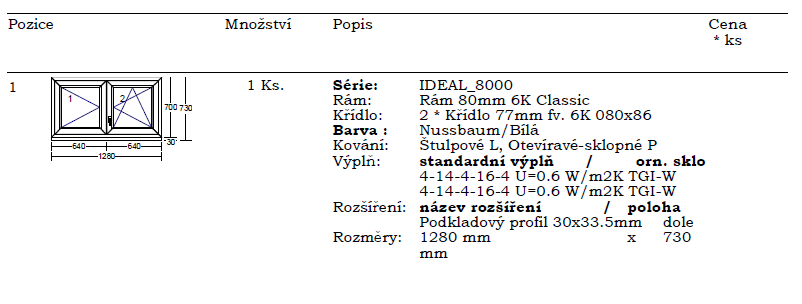 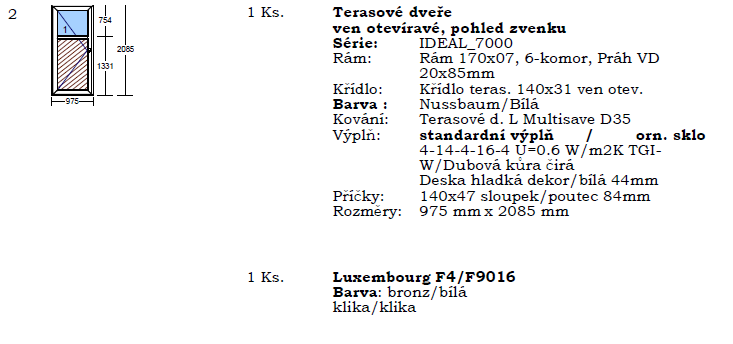 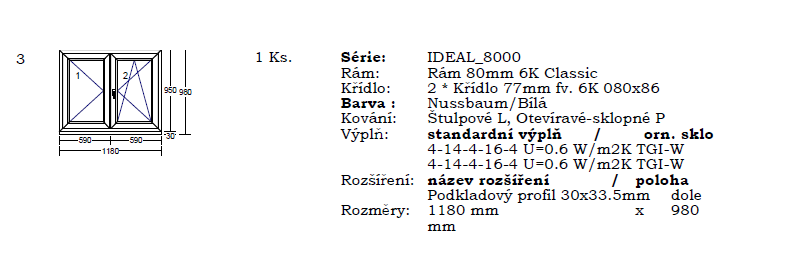 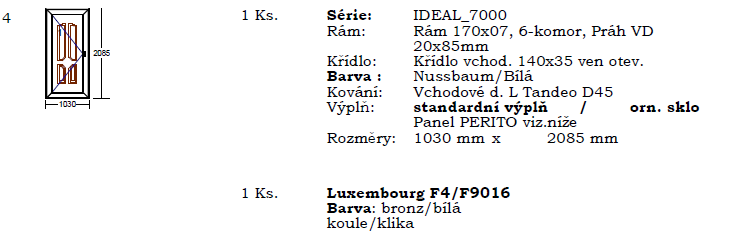 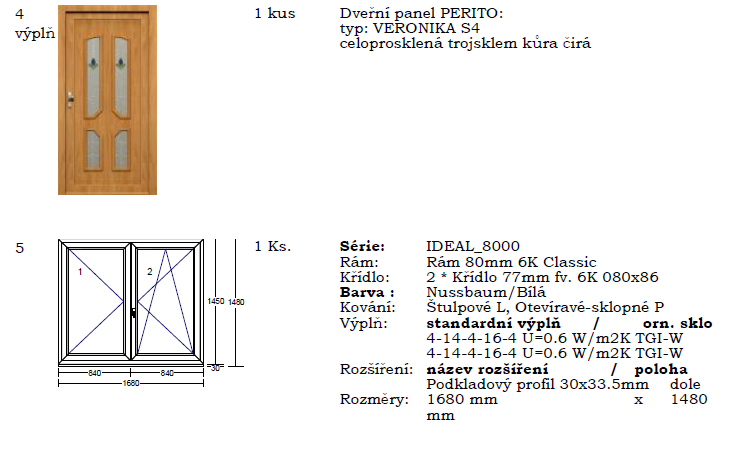 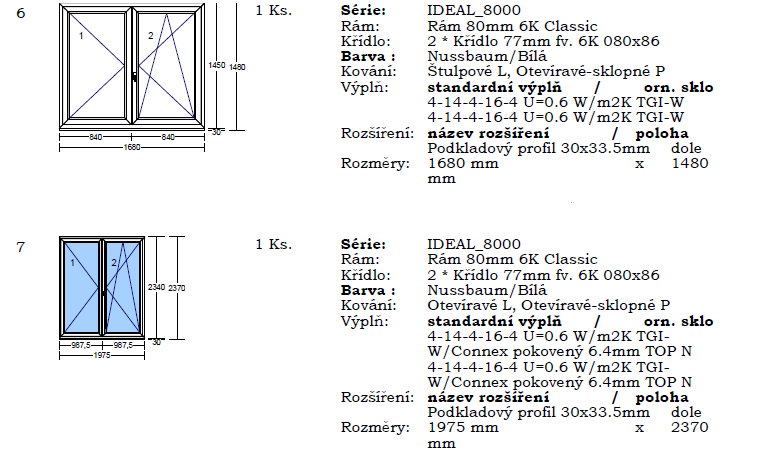 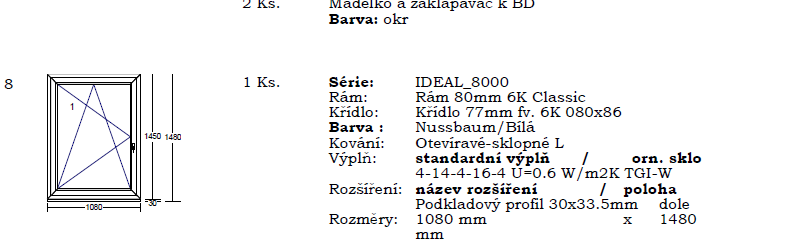 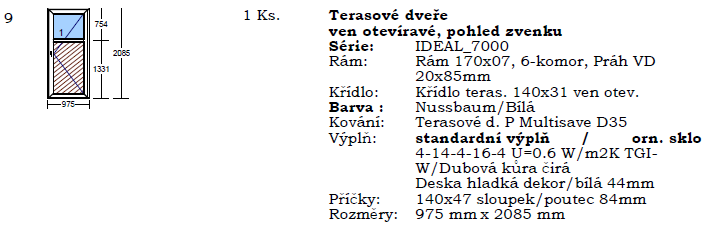 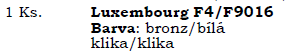 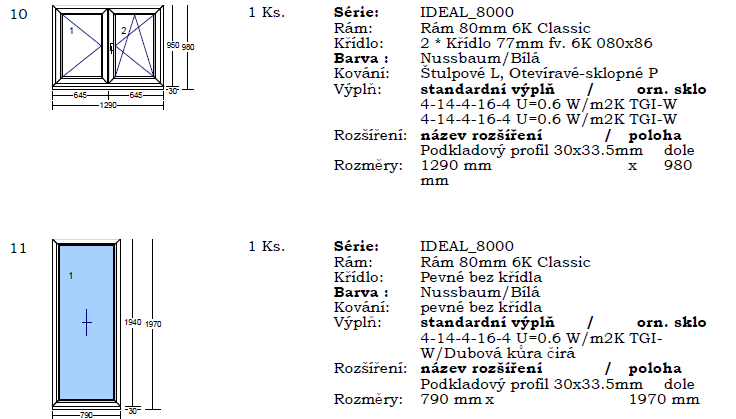 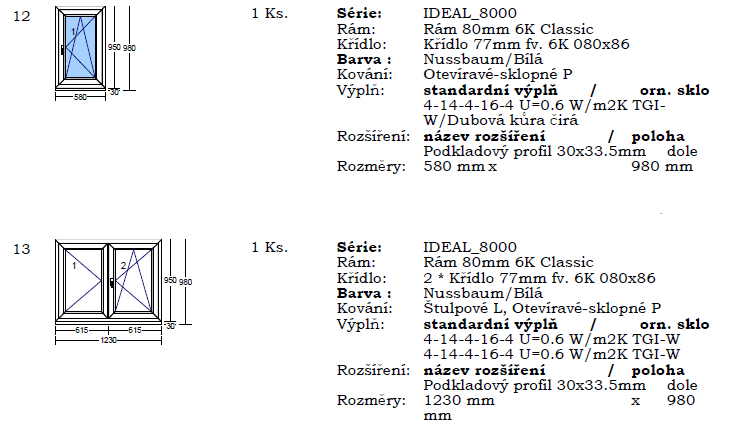 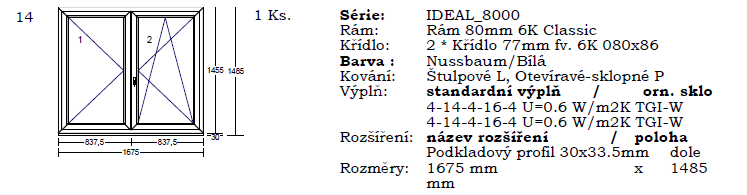 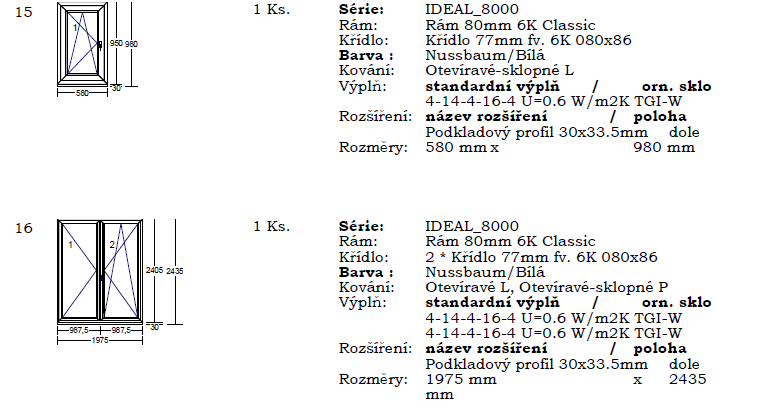 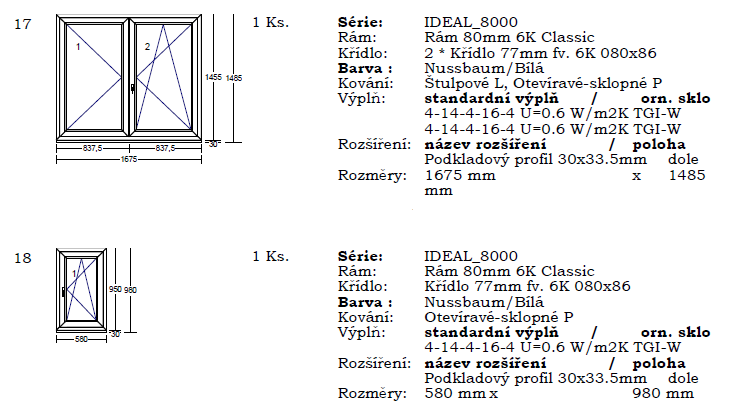 Montáž oken a dveří?Dodávka oken?